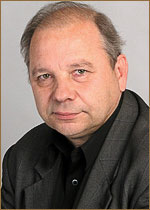 Горюшин Владимир ИвановичГод и дата рождения: 13 октября 1950 года.Место проживания (город): Москва.Возраст: 64 года.Рост: 176Вес:92Цвет волос: седойЦвет глаз: зеленыйТип внешности: славянскийРазмер одежды: 56-58Размер рубашки по вороту:44Размер обуви:44С 1977 года - актёр театра имени Моссовета.ОБРАЗОВАНИЕ: В 1977 году окончил студию при театре имени Моссовета под руководством Юрия Завадского.Горюшин Владимир Иванович —постоянно работает с актерским агентством "Жар-птица" Коллектив актерского агентства "Жар-птица" на высшем уровне обеспечивает организацию съемок Горюшин Владимир Иванович в различных проектах — полнометражных и короткометражных фильмах, телевизионных фильмах, телесериалах, рекламе и т. д.Если вам нужен Горюшин Владимир Иванович, звоните и пишите — актерское агентство "Жар- птица" поможет вам!8 (903) 135-43-85, 8 (916) 691-24-26 trubnikova777@gmail.comЗаслуженный артист РФ (2004).ФИЛЬМОГРАФИЯ:2015	Джуна (в производстве), Режиссер: Вадим Островский2015	Умельцы (в производстве), Режиссер: Всеволод Аравин, роль - Иван Иванович Комаров, начальник службы безопасности Брюнета2015	Эти глаза напротив (в производстве), Режиссер: Сергей Комаров 2014	Учителя, Режиссер: Вардан Акопян, роль - Николай Семёнович Горин, член комиссии2014	Практика, Режиссер: Андрей Силкин, роль - Александр Крылов, друг семьи Бирюковых2014	Обнимая небо, Режиссер: Милена Фадеева, роль - директор детдома2014	Надежда, Режиссер: Артем Насыбулин, роль - Андрей Юрьевич, профессор2014	Господа-товарищи, Режиссеры: Василий Сериков, Всеволод Аравин, Алексей Рудаков2014	Герои (в производстве), Режиссеры: Василий Сериков, Всеволод Аравин2013	Цезарь, Режиссер: Эльдар Салаватов, роль - бывший опер по делу спасателей2013	Любовь нежданная нагрянет, Режиссер: Светлана Демина, роль - приятель Фёдора Ивановича2012	Шпион, Режиссер: Алексей Андрианов, роль – Людвигов, майор2012	Учитель в законе. Возвращение, Режиссеры: Сергей Виноградов, Рустам Уразаев, роль - Акимыч2012	Подари мне воскресенье, Режиссер: Дмитрий Булин, роль - Сергей Сергеевич Ребров, нотариус2012	Петрович, Режиссеры: Геннадий Байсак, Георгий Гаврилов, роль - Афанасий Шаврин, начальник УВД(Переговорщик | Фильм №11)2012	Ошибки любви, Режиссер: Мария Снежная, роль - отец Леры2012	МосГаз, Режиссеры: Андрей Малюков, Сергей Кешишев, роль - чиновник, сопровождающий Хрущева2012	Истребители, Режиссер: Алексей Мурадов, роль - Сергей Петрович Копылов, председатель колхоза2012	Грач, Режиссеры: Андрей Волгин, Максим Кондратенко, роль - Николай Константинович Пашко. наследник Донецкой(Старое кино | 6-я серия)2011	Участковый, Режиссеры: Александр И. Строев, Михаил Кабанов, роль - сторож2011	Товарищи полицейские, Режиссер: Роман Иванов, роль – потерпевший, (Тухлое дело. "Мошенники". | 20-я серия)2011	Срочно в номер-3, Режиссеры: Сергей Виноградов, Михаил Цитриняк, роль – Куропов, квартирный хозяин, (Мир женщин | Фильм №1)2011	Разговор, Режиссер: Сергей Комаров, роль - конвоир2011	Последний кордон. Продолжение, Режиссер: Александр Копейкин, роль - Петр Ефимович, председатель лесхоза2011	Отражение, Режиссеры: Александр Щурихин, Сергей Быстрицкий, Сергей Данелян, роль - Захар Игнатьевич Прохоров, начальник зоны2011	Дело гастронома № 1, Режиссер: Сергей Ашкенази, роль - Владимир Михайлович, генерал МВД2011	Вкус граната, Режиссеры: Нонна Агаджанова, Анна Лобанова 2010-2011	Обручальное кольцо, Режиссеры: Дмитрий Гольдман, Алексей Конышев, Казбек Меретуков, Георгий Товстоногов (младший), Валерия Ивановская, Борис Рабей, Филипп Коршунов, Ольга Грекова, Ольга Кандидатова, Анна Дранникова, роль - Семен Иванович Галкин (II)участковый на пенсии, муж Раисы Викторовны, приемный отец Пашки2010	Папины дочки, Режиссеры: Сергей Алдонин, Ирина Васильева, Александр Жигалкин, Валентин Козловский, Эдуард Радзюкевич, Иван Агапов, Олег Смольников, Карен Захаров, роль - зам. министра внутренних дел2010	Назад в СССР, Режиссер: Валерий Рожнов, роль - мужик на "Волге"(нет в титрах)2010	Мой грех, Режиссер: Сергей Виноградов, роль – Егорыч, сторож в детском доме2010	Маргоша (все сезоны), Режиссеры: Сергей Арланов, Андрей Силкин, роль - артист, выдававший себя за полковника2010	Любовь и прочие глупости, Режиссеры: Роман Иванов, Ольга Грекова, роль - Потап Михайлович, (Флирт точка РУ | 36-я серия)2010	Гаражи, Режиссеры: Юрий Кузьменко, Александр Жигалкин, Александр Хван, Антон Косков, роль -  генерал УВД, отец Эммы Павловны(Последний угон | 3-я серия, Бомбила | 10-я серия)2009-2013	Воронины, Режиссеры: Александр Жигалкин, Леонид Коновалов (II), Алексей Кирющенко, роль - дядя Женя2009	Ясновидящая, Режиссер: Илья Хотиненко, роль - Ведюнин Анатолий Викторович2009	Хозяйка тайги, Режиссер: Борис Казаков, роль – Михалыч, охранник на пилораме, (Последний кордон | фильм 2, (Сезон охоты | фильм 3)2009	Последний кордон (Россия, Украина), Режиссер: Александр Копейкин, главная роль - Ефимович председатель Лесхоза2009	Первая попытка, Режиссер: Сергей Гинзбург, эпизод2009	Отблески, Режиссеры: Владимир Виноградов, Татьяна Архипцова, роль - начальник таксопарка, (Горячий кофе | 7-я серия)2009	Однажды будет любовь, Режиссеры: Дмитрий Магонов, Владислав Николаев, Елена Шилова, Кира Ангелина, Андрей Ушатинский, доктор2009	Огни большого города, Режиссер: Сергей Виноградов, роль - Эдуард Ильич, отец Олега2009	Мужчина в доме, Режиссер: Александр Зеленков 2009	Любовь на сене, Режиссеры: Валерий Чиков, Александр Сайдоха, роль - Тимофей Селиванов2009	Любка, Режиссер: Станислав Митин, роль - Степан Семенович2009	Город соблазнов, Режиссеры: Александр Кулямин, Святослав Власов, роль - следователь2009	Глухарь-2, Режиссеры: Тимур Алпатов, Юрий Попович, Валерий Мызников, роль - Павел Сизов - дядя Паша, (Каждый сам за себя | 19-я серия)2009	Варенька. Испытание любви, Режиссер: Валерий Девятилов, роль - бригадир проводников2008	Я – телохранитель, Режиссеры: Александр Ламакин, Андрей Мармонтов, Артур Офенгейм, Александр Дуняев, Игорь Холодков, роль - Николай Петрович Быков, завхоз в усадьбе Проскурова(Старые счёты | Заказ на олигарха)2008	Я не я, Режиссер: Андрей Красавин, роль - старшина2008	Цыганки, Режиссеры: Елена Лосева, Павел Игнатов, главная роль - Михалыч  2008	Синие ночи, Режиссер: Давид Ткебучава, роль - Анисим2008	Пуля-дура – 1, Режиссер: Валерий Чиков, роль - Петр Петрович2008	Невинные создания, Режиссеры: Евгений Юликов, Юрий Бердников, роль - господин без табакерки, (Фартовая девчонка)2008	Крылья ангела, Режиссер: Мирослав Малич, роль – Петр, сосед Артемьевых2008	Когда не хватает любви, Режиссер: Андрей Морозов, роль - Михаил Иванович Пивоваров, любовник Устинкиной2008	Завещание ночи (Россия, Украина), Режиссер: Александр Аравин, роль - Алексей Пушкарев2008	Время радости, Режиссер: Валерий Рожнов, эпизод2007-2008	Атлантида, Режиссеры: Александр Сухарев, Сергей Пикалов, Вадим Данцигер, Флюза Фархшатова, Петр Кротенко, эпизод2007	Учитель в законе, Режиссер: Александр Мохов, роль - Жора Дрынов2007	Последняя репродукция, Режиссер: Александр Славин, роль - пьяный в кафе2007	Платина, Режиссеры: Мурад Алиев, Усман Сапаров, роль - Михаил Иванович Топтунов, начальник зоны в Парме, полковник2007	На пути к сердцу, Режиссер: Абай Карпыков, роль - посетитель на выставке2007	Муха, Режиссер: Владимир Котт, роль - директор школы2007	Колобков. Настоящий полковник!, Режиссеры: Владислав Николаев, Кира Ангелина, роль – деятель, (нет в титрах)2007	Закон и порядок: Отдел оперативных расследований -1, Режиссеры: Дмитрий Брусникин, Марина Брусникина, (Юное дарование | фильм 6)2007	Глянец, Режиссер: Андрей Кончаловский, роль - пассажир2007	Безмолвный свидетель-2, Режиссеры: Владимир Виноградов (II), Светлана Лопатухина, Гузэль Киреева, Тимур Алпатов, роль - Владимир Кузьмин, (Чужой человек | 32-я серия)2007	Агентство Алиби, Режиссер: Павел Сафонов, (Ремонтные работы | 51-я серия)2006	Телохранитель 1, Режиссер: Влад Фурман, эпизод, (Ближний круг | фильм 1)2006	Русский перевод, Режиссер: Александр Черняев, роль – Струмский, комендант2006	Охота на гения, Режиссер: Юрий Кузьменко, роль - сосед Коваленко2006	Ненормальная, Режиссер: Александр Глобин, эпизод2005	Стая, Режиссер: Анна Легчилова, роль -  Алексей Максимович2005	Рублёвка Live, Режиссеры: Дмитрий Кузьмин, Светлана Лопатухина, Александр Захаренков, Борис Казаков, роль - следователь2004	Против течения, Режиссер: Анатолий Матешко, эпизод2004	На углу у Патриарших-4, Режиссер: Вадим Дербенёв, роль - Василий Паршиков2004	Красная площадь, Режиссер: Рауф Кубаев, эпизод2004	Все начинается с любви, Режиссер: Константин Виткин, роль - Садиков2004	Всегда говори "всегда"-2, Режиссер: Алексей Козлов, роль - отец Стаса2004	Боец, Режиссер: Евгений Серов, роль - прокурор2003	Русские амазонки-2, Режиссер: Олег Штром, роль - пилот2003	На углу у Патриарших-3, Режиссер: Вадим Дербенёв, роль - Паршиков Василий Иванович2003	Моя родня, Режиссеры: Дмитрий Фикс, Сергей Репецкий, Ольга Нестерова, роль – сосед, (3-я серия, 9-я серия)2003	Москва. Центральный округ, Режиссер: Владимир Щегольков(И умрите в театре… | 9-я серия)2003	Лучший город Земли, Режиссер: Александр Аравин, роль - Двойных2003	Инструктор, Режиссер: Евгений Серов, роль - генерал милиции(Преступление и наказание | Фильм №1)2003	Всегда говори "всегда", Режиссеры: Алексей Козлов, Владимир Нахабцев (мл.), роль - отец Стаса2003	Ангел на дорогах, Режиссер: Эльёр Ишмухамедов, эпизод2003	Адвокат-1, Режиссеры: Дмитрий Фикс, Александр Павловский, Илья С. Максимов, Андрей Соколов, роль - майор милицииводитель попутной машины, (Алиби для королевы | фильм 1)2002	Театральная академия, Режиссеры: Александр Замятин, Вадим Шмелев2002	Провинциалы, Режиссеры: Владимир Краснопольский, Валерий Усков, роль - лейтенант Осипов2002	Марш Турецкого (2 сезон), Режиссер: Михаил Туманишвили, роль – Некрасов, полковник, (Последний маршал | фильм 8)2002	Линия защиты, Режиссеры: Дмитрий Фикс, Вадим Дербенёв, Сергей Репецкий, роль - Иннокентий Константинович, хозяин квартиры(Смертельное алиби | 6-я серия)2002	Next 2, Режиссер: Олег Фомин, роль - охранник в доме Кирсановых2001	Саломея, Режиссеры: Леонид Пчёлкин, Дмитрий Брусникин, роль – Левандовский, помещик2001	Новогодние приключения, Режиссер: Евгений Серов, роль - Сергеев2001	На углу у Патриарших-2, Режиссер: Вадим Дербенёв, роль - Василий Дмитриевич Паршиков, майор2001	Московские окна, Режиссер: Александр Аравин, роль - Двойных2001	Дальнобойщики, Режиссеры: Юрий Кузьменко, Георгий Николаенко, роль - хозяин избы, (Школа демократии | 13-я серия)2000	Репете, Режиссер: Евгений Малевский 2000	Остановка по требованию, Режиссер: Джаник Файзиев, эпизод(нет в титрах)1998	Сибирский цирюльникъ | Le barbier de Sibérie / Lazebník sibiřský, Режиссер: Никита Михалков, роль - кучер Кузьма1998	Не послать ли нам... гонца?, Режиссер: Валерий Чиков, эпизод1996	Кафе "Клубничка", Режиссеры: Юрий Беленький, Евгений Соколов    (1996 - Киллеры | 3-я серия, роль – Аполлинарий)    (1996 - Деньги на стол! | 57-я серия, роль – Кирилл)    (1996 - Сюрприз для Маши | 89-я серия, роль - Апполинарий Андреевич)    (1996 - Юбилей | 93-я серия, роль - Апполинарий Андреевич)    (1996 - Ход конем | 101-я серия, роль - Апполинарий Андреевич)    (1996 - Желтая майка лидера | 155-я серия, роль - Апполинарий)    (1996 - Живой труп | 156-я серия, роль - Апполинарий Андреевич)1994	Полицейская академия 7: Командировка в Москву | Police Academy 7: Mission To Moscow (США), Режиссер: Алан Меттер1993	Жизнь и необычайные приключения солдата Ивана Чонкина | Life and Extraordinary Adventures of Private Ivan Chonkin | Život a neobyčejná dobrodružství vojáka Ivana Čonkina (Чехия, Франция, Англия, Италия, Россия), Режиссер: Иржи Менцель, роль - старший политрук Ярцев1992	Сталин | Stalin (Венгрия, США), Режиссер: Айвен Пассер1990	Мои люди, Режиссер: Олег Гойда, роль - Евгений1986	Мост через жизнь, Режиссер: Олег Гойда, роль - Мишель1983	Детский сад, Режиссер: Евгений Евтушенко, эпизод1983	Военно-полевой роман, Режиссер: Пётр Тодоровский, эпизод1977	Инкогнито из Петербурга, Режиссер: Леонид Гайдай, роль - слуга в трактире1974	Ваши права?, Режиссер: Инесса Селезнёва, роль - студент(нет в титрах)УЧАСТИЕ В ДОКУМЕНТАЛЬНЫХ ФИЛЬМАХ:2011	12 апреля 1961 года. 24 часа (документальный), Режиссеры: Роман Кайгородов, Валерий Девятилов, роль – ВоскресенскийИНФОРМАЦИЯ ПО СПЕКТАКЛЯМ:2011	Царство отца и сына (фильм-спектакль), Режиссер: Юрий Еремин, роль – Клешнин2007	Чайка (фильм-спектакль), Режиссер: Андрей Кончаловский, роль - Илья Афанасьевич Шамраев, управляющий2007	Сыновья его любовницы (фильм-спектакль), Режиссер: Ольга Анохина2000	Именины с костылями (фильм-спектакль), Режиссер: Евгений Лазарев, роль - Михаил1999	Заповедник (фильм-спектакль), Режиссеры: Ольга Анохина, Константин Антропов, Михаил Зонненштраль, роль - майор Беляев1988	Зимняя сказка (фильм-спектакль), Режиссер: Антонина Зиновьева, роль - крестьянин1987	Живой труп (фильм-спектакль), Режиссеры: Борис Щедрин, Надежда Марусалова (Иваненкова), роль - половой в трактире, В.Горюшкин1984	Пчёлка (фильм-спектакль), Режиссеры: Николай Александрович, Инна Данкман, роль - гном Пик1984	Право на выбор (фильм-спектакль), Режиссер: Василий Давидчук, эпизод1983	Сашка (фильм-спектакль), Режиссеры: Гарий Черняховский, Алина Казьмина, роль – ординарец1980	Простая девушка (фильм-спектакль), Режиссер: Александр Белинский, роль - Миша Застрелихин1979	Хлопотун, или Дело мастера боится (фильм-спектакль), Режиссер: Евгений Ануфриев, роль – Иван, денщик Лионского1974	По страницам Сатирикона-2 (фильм-спектакль), Режиссер: Евгений Ануфриев, роль - комик Лучинин «В случае убийства набирайте «М» (Хаббард)«Заповедник» (Майор Беляев)«Ошибки одной ночи» (Диггори)«Сирано де Бержерак» (Монфлери, Капуцин)«Три сестры» (Ферапонт)«Фома Опискин» (Ежевикин)«Царство отца и сына» (Клешнин)«Петербургские сновидения» (Студент),«Царская охота» (Костылев),«Возможны варианты» (Тип из Мневников),«Успех» (Гость на вечеринке, сотрудник института),«Кошка, которая гуляла сама по себе» (Дикий пес),«Сказка о девочке-неудаче» (Иньяцо),«Передышка в Арко-Ирис» (Гилермо),«Правда хорошо, а счастье — лучше» (Платон),«Сашка» (Ординарец),«Братья Карамазовы» (Приказчик),«Пчелка» (Пик, Нур),«Егор Булычов и другие» (Приказчик),«Глазами клоуна» (Старый клоун),«Человек, как человек» (Джесси Махони, Господин Ванг),"Операция «С Новым годом!» (Немецкий офицер),«Цитата» (Кубов),«Печальный детектив» (Венька Фомин),«Заговор чувств» (Третий жилец и Витя),«Чайка» (1990 г.) (Медведенко),«Собачий вальс» (Александров, по прозвищу Феклуша),«Мадам Бовари» (Жирар),«Именины на костылях» (Михаил),«Милый друг» (Риваль),«Скандал? Скандал… Скандал!» (Снейк),«Мамаша Кураж и ее дети» (Интендант),«Ученик дьявола» (Тайтес Даджен),«Завтра уходим в Кейптаун» (Крис Кристоферсон),«Чайка» (2004 г.) (Шамраев),«Учитель танцев» (Корнехо).Антреприза:"Пять вечеров" - Тимофеев (по пьесе А. Володина, реж. – О. Анохина)